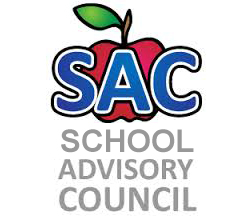 Challenger Elementary – Title 1 SchoolSAC Meeting Agenda1/16/19Roll Call to Establish Quorum:Approval of Minutes:School Improvement Plan: Teaching & Assessing for Learning-Mrs. CrossInstructional Coaches: Mrs. Barbera, Mr. BriggsMedia Specialist: Mrs. DeLatorreTitle One report:Principal Remarks:Adjourn meeting:2018-2019 Meeting Date: Jan. 25, Feb. 22, Mar. 15, Apr. 26, May 17